PENERAPAN MODEL PEMBELAJARAN DISCOVERY LEARNING UNTUK MENUMBUHKAN RASA INGIN TAHU DAN  HASIL BELAJAR SISWA  PADA SUBTEMA KEBERAGAMAN BUDAYA BANGSAKU  ( Penelitian Tindakan Kelas ini pada Tema Indahnya Kebersamaan Subtema Keberagaman Budaya Bangsaku Kegiatan Pembelajaran 4 Siswa Kelas IV B SDN Asmi Kecamatan Regol Kota Bandung Tahun Ajaran 2013/2014)SKRIPSIDisusun Untuk Memenuhi Salah Satu Syarat Memperoleh Gelar Sarjana  Pendidikan Guru Sekolah Dasar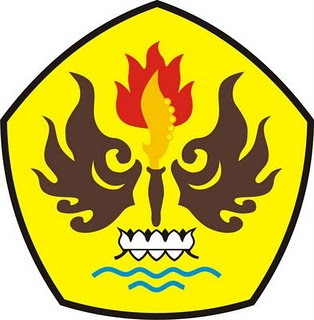 oleh NUR ARIFINNIM 105060045PROGRAM STUDI PENDIDIKAN GURU SEKOLAH DASARFAKULTAS KEGURUAN DAN ILMU PENDIDIKANUNIVERSITAS PASUNDAN BANDUNG2014